                                                                                      Farbwürfel                                                                            __________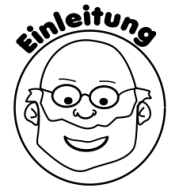                   Immer wieder kommen selbst „Experten“ an die Stelle, an der sie überlegen müssen, wie die Farben der additiven und der subtraktiven Farbmischung zusammengehören. Es gibt eine Möglichkeit sich eine Gedächtnisstütze zu basteln. Los geht´s! 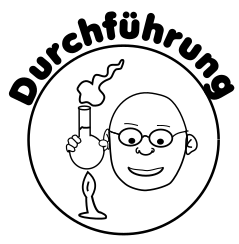 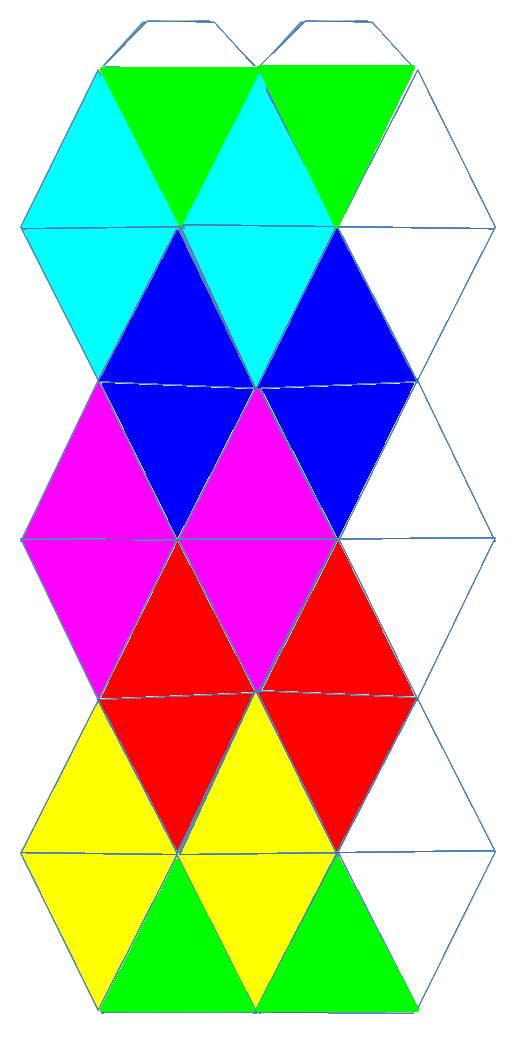 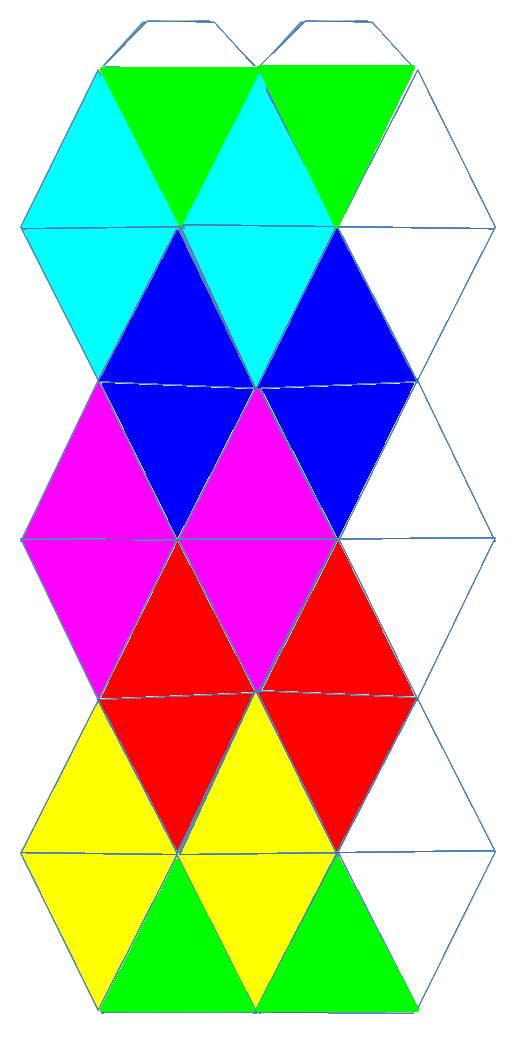 